	Schema för 2-3 september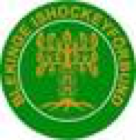 Lördag08:30		Samling i Olofströms ishall10:00-11:30	Ispraktik 12:30		Lunch13:00		Incheckning boende15:00-16:30	Ispraktik17:30		Middag19:00		Teori21:00		KvällsmålSöndag07:30		Frukost10:00-11:20	Ispraktik12:00		Lunch12:30		Matchgenomgång 14:00-15:30	Match16:00		Avslut